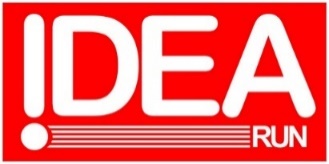 Surat Persetujuan OrangtuaSaya yang bertanda tangan dibawah iniNama Lengkap	: No. KTP		:Alamat			:Pekerjaan		:No. telepon		:Adalah orangtua dan/atau wali yang sah dari peserta sbb :Nama Lengkap	:Tempat/Tanggal lahir	:Jenis Kelamin		:Nomor BIB		:Kategori Lomba	:Dengan ini memberikan persetujuan kepada nama yang disebutkan diatas untuk berpartisipasi sebagai peserta dalam kegiatan lomba lari Tangsel Marathon 2023 pada kategori dipilih sesuai tertera diatas. Adapun kegiatan Tangsel Marathon 2023 yang diikuti akan dilaksanakan pada hari Minggu, 10 September 2023 di Ocean Park, BSD, Kabupaten Tangerang, Banten.Demikian surat persetujuan ini dibuat untuk dipergunakan sebagaimana mestinya.________________, _____ __________________ 2023_____________________________(pembuat pernyataan. Nama & ttd)